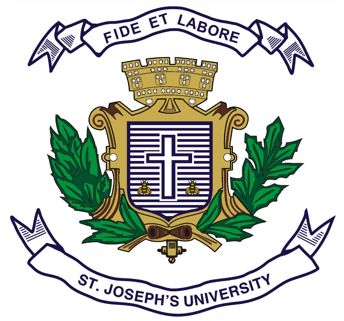 ST.JOSEPH’S UNIVERSITY, BENGALURU -27B.Sc. – III SEMESTERSEMESTER EXAMINATION: OCTOBER 2023(Examination conducted in November /December 2023)ECS 3122: Factor Pricing and Welfare Economics(For current batch students only)Time: 2 Hours								    Max Marks: 60This paper contains 1 printed page and 3 partsAnswer any 10 of the following					3X10=30 marksWhat is meant by the term ‘Surplus Value’ in Marxian theory?Explain, briefly, the term MRP.How is market power measured in the monopoly theory of distribution?What is meant by MRTS?How does Adam Smith measure Welfare?What is meant by the term ‘Bliss Point’ in Welfare Economics?Differentiate between general and partial equilibrium.What is a monopsony market?What is a bilateral monopoly?Illustrate an Edgeworth box.State Arrow’s impossibility theorem. State the First Theorem of Welfare Economics.PART-BAnswer any 3 of the following					5X3=15marksDiscuss the main statement of the product exhaustion theorem.Differentiate between rent and quasi-rent.Discuss monopolistic exploitation.What is Bentham’s criterion for welfare?Explain two forms of market failure.PART-CAnswer any 1 of the following					15X1=15 marksIn the case of perfect competition discuss and illustrate the impact of a wage fall (assume two factors of production).Discuss and illustrate the conditions for Pareto Optimality using the Edgeworth box.